Муниципальное бюджетное дошкольное образовательное учреждение «Детский сад №2 «Звездочка» Республика Крым город СакиСценарий спортивного праздника «Папа, мама, я – спортивная семья»Старшие группы 5-6 летИнструктор по физической культуреПохилько А.В.                                                                                            2023г.Цели и задачи:Укрепление здоровья детей и их родителей.Воспитание любви к физической культуре и спорту, чувства дружбы.Пропаганда здорового образа жизни.Определение сильнейшей команды.Место проведения: музыкальный зал.Оборудование и инвентарь:Секундомер, свисток, рулетка, стойки (флажки или кегли), мячи (баскетбольные, волейбольные, футбольные, теннисные, фитбольные мяч, воздушные шары, скакалки, обручи, мешки, канат, ориентиры -2,.Нестандартное оборудование:Оборудование дартс (коробка для воздушных шаров)Оформление:  плакаты: «Папа мама и я спортивная семья»  «Спорт – это здоровье», «Спорт – это успех», «Спорт – это дружба», «Спорт – сильнее всех», «Нет большей победы, чем победа над собой».Музыкальное сопровождение: спортивный марш; музыка для эстафет.Участники:Команды-семьи участвуют в количестве трех человек – папа, мама и ребенок – капитан команды.Награждение: Семьи награждаются грамотой и команды                                                                              Ход праздника:(Звучит веселая музыка. Болельщики занимают свои места в спортивном зале, выходит ведущий)Ведущий:- Добрый день дорогие друзья!Мы рады приветствовать Вас сегодня в нашем зале.  Сегодня у нас встреча в семейном спортивном клубе «Папа, мама, я –спортивная семья»!              И это здорово, что у нас есть возможность и стремление подружиться друг с другом, поучаствовать в соревнованиях семей, показать свою ловкость, быстроту и умение действовать в команде.             И не важно, кто станет победителем в нашем состязании, главное, чтобы все мы почувствовали атмосферу праздника, атмосферу тепла и доброжелательности, взаимного уважения и понимания.            Итак, Встречайте наших участников! (звучит фонограмма «Спортивная семья»)Инструктор:         Позвольте открыть наш семейный чемпионат "Папа, мама, я – спортивная семья!" И представить команды участников наших соревнований.       Сегодня в состязаниях принимают участие  команда «Непоседы и команда «Ягодка» и семейные команды:1 Семья……..Инструктор:       Предлагаю командам дружно поприветствовать, друг друга традиционным физкультурным кличем: «Физкульт –Ура!»Инструктор:         - Ну а теперь представлю  судейскую коллегию. Кто же будет оценивать наши соревнования? Давайте познакомимся с нашим жюри: (заведующая  Мазур Анна Витальевна; методист  по воспитательной работе Чеченева Елена Михайловна, психолог Безверхая Нина Ивановна,    ……)- Анна Витальевна  - считает, что лучший семейный отдых - это спорт.- Елена Михайловна  - считает семейные занятия спортом сплачивают семью, а дети учатся вести здоровый образ жизни.
Нина Ивановна   - считает Что спортом надо заниматься, чтоб здоровым оставаться.Инструктор:  Итак, наши команды готовы? Наши болельщики готовы? А жюри готово???   Тогда мы приступаем к соревнованиям. Но сначала сделаем разминку под музыку! Флешмоб «Мама, папа, я спортивная семья» 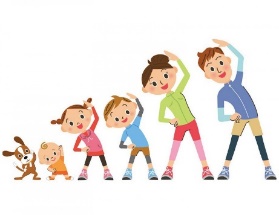 Мы – здоровая семья! Мы – здоровая страна!                         В нас вся сила, знаю я!Именно под этим девизом будет проходить сегодня семейное мероприятие.Инструктор:       Начинаем соревнования!1-я ЭСТАФЕТА  «РАЗМИНКА» 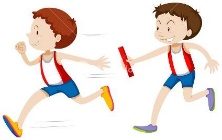       Каждый участник зажимает мяч между колен и прыгает до конуса (ориентира), стараясь не уронить мяч. Обратно возвращается также.
У линии старта передает эстафету следующему касанием руки.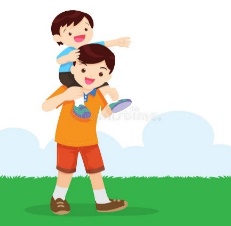 Инструктор:Кто преграды не боится?Кто к победе так стремится?Кто быстрее всех на свете?Это мамы и их дети!Инструктор:      Для участия приглашаются мамы с детьми.2-я  ЭСТАФЕТА  «Вдвоем с мамой» 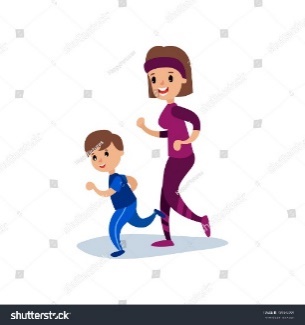 Оборудование: обруч, конусы       Мама держит обруч в руках. По сигналу должна катить обруч, а ребенок должен проскакивать в него с одной и другой стороны. Добежав до конуса, меняются местами.Инструктор: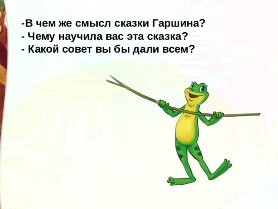 3-я  ЭСТАФЕТА  «Лягушка – путешественница» А сейчас задам вопрос:«Каким образом путешествовала лягушка  в сказке «Лягушка  –  путешественница?» (несли утки на прутке)Оборудование: конусы!!!!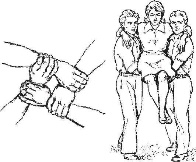 Папа и мама держат  руки скрестно, ребенок садится на скрещенные руки и держится за родителей. По команде семья добегает до стойки и обратно, передает эстафету следующей семье.Музыкальная пауза: Упражнения на степах (группа «Фантазёры)Инструктор: Когда-то это занятие было популярным во всех странах, а теперь это вид спорта. Наверно никто не откажется стать «всадником» и проскакать с ветерком верхом на лошади. Только лошади в этой эстафете не совсем обычные, их заменят прыгающие мячи – фитболы.4-я  ЭСТАФЕТА  «Всадники»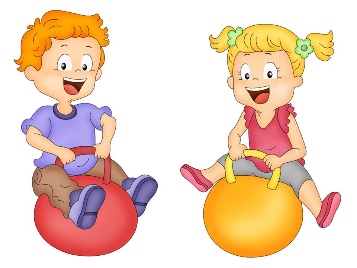 Оборудование: фитболы на каждую команду Все участники по очереди прыгают на мячах – фитболах до конуса и обратно. Побеждает команда пришедшая первой.Инструктор: Кто сильнее всех на свете?Это папы и их дети!5-я ЭСТАФЕТА  «Вместе с папой» Оборудование: фишки 5-6 шт. на командуПапы преодолевают дистанцию с ребенком на спине. Бегут змейкой, оббегают   фишки, возвращаются так же, передают эстафету следующему участнику.А сейчас предлагаю нашим участникам немного отдохнуть, набраться сил. Игра «Продолжи предложение»1.Для здоровья. Для порядкаЛюдям всем нужна… /зарядка/2.Хочешь ты побить рекордТак тебе поможет../спорт/3.На траве блестит росаПо дороге едут ногиИ бегут два колесаУ загадки есть ответЭто мой../велосипед/4.Мы бежим вперегонкиА несут меня не кониА блестящие ../коньки/5.Пнешь его, а он не плачетБрось его, а он все скачетНу конечно – это …/мячик/6. Когда весна берет своеИ ручейки бегут звеняЯ прыгаю через нееА она через меня../скакалка/Продолжаем наши соревнования.   Команды на стартОй, друзья скажу вам … что – то..!Прогуляться по болотуСейчас попробуйте все самиВсе трясется под ногами.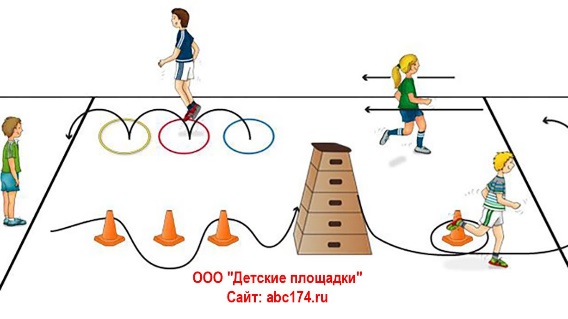 6-я  ЭСТАФЕТА  «Болото»Оборудовние: по 2 обруча на команду       Первому участнику выдаются 2 обруча, он начинает двигаться вперед переставляя обручи и двигаясь по ним вперед. Дойдя до ориентира, берет обручи в руки и возвращается бегом обратно. Тоже выполняют следующие игроки.Папы, мамы, не скучайте по тоннелю пробегайте!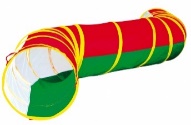 7-я  ЭСТАФЕТА «Тоннель» Первый папа встаёт в планку, затем мама, а потом ребёнок и так до конуса. Побеждает команда первой выполнившая задание.8-я ЭСТАФЕТА   «Дартс»Каждый участник по 3р. делает бросокПодошло время узнать победителей нашего спортивного праздника.  Для этого будет проведена завершающая эстафета, в которой каждая семья будет бороться сама за себя. Победители будут определяться по времени.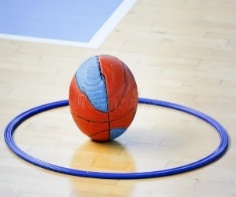 9-я  ЭСТАФЕТА   «Завершающая»Оборудование:  кольцеброс, обруч, мяч, скакалка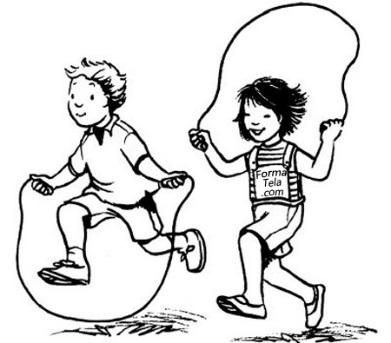 Каждому члену семьи дается кольцо. По команде каждый должен добежать до кольцеброса и набросить на него кольцо                                               1.Ребенок – ведет обручем  мяч до кольцеброса и обратно; 2.Мама – выполняет прыжки через скакалку до кольцеброса и обратно; 3.Папа – выполняет прыжки в длину до кольцеброса и обратно.; (или Введение мяча)Вся семья – папа, мама соединяют руки, и вместе оббегают кольцеброс.Инструктор: Подошел к завершению наш спортивный праздник «Папа, мама, я – спортивная семья». Поприветствуем еще раз наши дружные, спортивные семьи. Они сегодня доказали, что самое главное в семье, это – взаимопонимание, взаимопомощь, умение радоваться всем вместе. 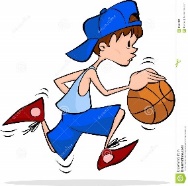 Мы сегодня шутили, играли.Ещё ближе друг другу мы стали.Так почаще вы улыбайтесьИ со спортом не расставайтесь!Предоставляется слово нашему уважаемому жюри:Результаты соревнований:
«Самая сплоченная семья» - 
«Самая находчивая семья» - 
«Самая быстрая»«Самая ловкая»«Самая умелая» -«Самая спортивная семья» -Каждой семье можно смело присвоить титул «Самая дружная семья» Молодцы!       И наши победители………………Вручаются грамоты всем участникам.Инструктор:Пусть всё это проста игра,Но ею сказать мы  хотели,Великое чудо семья!Храните её! Берегите её!Нет в жизни важнее цели!»До свидания! До новых встреч (общее Фото)